Muster-Gefährdungsbeurteilung Chemieunterricht an WaldorfschulenKlassenstufe: 		11. KlasseTitel des Versuchs: 	Vergleich der Bromierung von Octan und Isooctan	 (4.3)Literatur:			Lehrbuch der phänomenologischen Chemie, Band 2, Seite 158Gefahrenstufe                  	Versuchstyp   Lehrer             Schüler          Gefahrstoffe (Ausgangsstoffe, mögliche Zwischenprodukte, Endprodukte)Andere Stoffe:Beschreibung der DurchführungJeweils 5 ml Octan und Isooctan werden in Reagenzgläsern mit etwa 15 Tropfen Bromlösung (4% Brom in Dichlormethan) versetzt. Beide Reagenzgläser werden mit einem Wattebausch verschlossen und in zwei Bechergläser mit Wasser von einer Temperatur von 55 °C gestellt. Diese Bechergläser kommen dann auf den Overheadprojektor (Licht als Starter der Reaktion).Ergänzende HinweiseKeineEntsorgungshinweiseAnsätze in den Sammelbehälter: "Organische Lösungsmittel - halogenhaltig" geben.Mögliche Gefahren (auch durch Geräte)Sicherheitsmaßnahmen (gem. TRGS 500)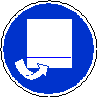 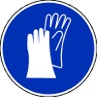 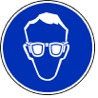 	Schutzbrille			Schutzhandschuhe           		  AbzugErsatzstoffprüfung (gem. TRGS 600)Durchgeführt; die Tätigkeitsbeschränkungen werden beachtet. AnmerkungenH225		Flüssigkeit und Dampf leicht entzündbar.H304		Kann bei Verschlucken und Eindringen in die Atemwege tödlich sein.H314		Verursacht schwere Verätzungen der Haut und schwere Augenschäden.H315		Verursacht Hautreizungen.H319		Verursacht schwere Augenreizung.H330		Lebensgefahr bei Einatmen.H335		Kann die Atemwege reizen.H336		Kann Schläfrigkeit und Benommenheit verursachen.H351		Kann vermutlich Krebs erzeugen.H373		Kann die Organe schädigen bei längerer oder wiederholter Exposition.H400		Sehr giftig für Wasserorganismen.  H410		Sehr giftig für Wasserorganismen, mit langfristiger Wirkung.P210		Von Hitze, heißen Oberflächen, Funken, offenen Flammen sowie anderen Zündquellenarten fernhalten.P240		Behälter und zu befüllende Anlage erden.P261_g		Einatmen von Gas/Nebel/Dampf/Aerosol vermeiden.P273		Freisetzung in die Umwelt vermeiden.P280		Schutzhandschuhe/Schutzkleidung/Augenschutz/Gesichtsschutz tragen.	P301+330+331	Bei Verschlucken: Mund ausspülen. Kein Erbrechen herbeiführen.	P302+352	Bei Berührung mit der Haut: Mit viel Wasser und Seife waschen.P304+340	Bei Einatmen: Die Person an die frische Luft bringen und für ungehinderte Atmung sorgen.P305+351+338	Bei Berührung mit den Augen: Einige Minuten lang vorsichtig mit Wasser ausspülen. Eventuell. vorhandene 		Kontaktlinsen nach Möglichkeit entfernen. Weiter ausspülen.P309+310	Bei Exposition oder Unwohlsein: Sofort Giftinformationszentrum oder Arzt anrufen.P403+233	An einem gut belüfteten Ort aufbewahren. Behälter dicht verschlossen halten.Schule:Datum:				Lehrperson:					Unterschrift:Schulstempel:© Ulrich Wunderlin / Atelierschule Zürich / Erstelldatum: 30.11.2015______________________________________________________________________________NameSignalwortPiktogrammeH-SätzeEUH-SätzeP-SätzeAGW in mg m-3n-OctanGefahr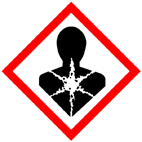 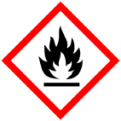 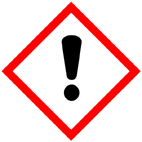 H225 H304 H315 H336 H410---P210 P273 P301+330+331 P302+3522'4002,2,4-Trimethyl-pentan Gefahr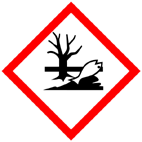 H225 H304 H315 H336 H410---P210 P240 P273 P301+330+331 P302+3522'400BromGefahr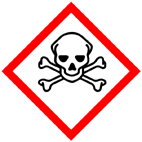 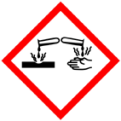 H330 H314 H400---P210 P273 P304+340 P305+351+338 P309+310 P403+2330,7Dichlormethan(für Bromlösung)AchtungH315 H319 H335 H336 H351 H373---P261_g P280 P305+351+338260Bromoctan(Reaktionsprodukt)AchtungH410---P273KeineGefahrenJaNeinSonstige Gefahren und HinweiseDurch EinatmenXBromlösung muss von der Lehrkraft hergestellt werden.Durch HautkontaktXBromlösung muss von der Lehrkraft hergestellt werden.BrandgefahrXBromlösung muss von der Lehrkraft hergestellt werden.ExplosionsgefahrXBromlösung muss von der Lehrkraft hergestellt werden.Durch AugenkontaktXBromlösung muss von der Lehrkraft hergestellt werden.